IMPLEMENTASI PROGRAM ZAHIR SMALL BUSINESS VERSI 5.1 DALAM PEMBUATAN LAPORAN KEUANGAN PADA PT. MEDIA CAHAYA ABADI (GLOBAL TELCO)TUGAS AKHIRSebagai salah satu syarat untuk memperoleh gelar Ahli Madya pada Program Studi Keuangan & Perbankan Sekolah Tinggi Ilmu Ekonomi KesatuanOleh:RAISYAH SILVANINPM: 170110056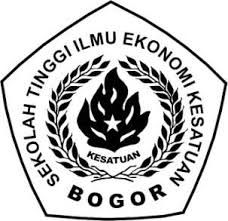 PROGRAM STUDI KEUANGAN & PERBANKAN D-IIISEKOLAH TINGGI ILMU EKONOMIBOGOR2019